Topics in matching colour need to be in the same cycle as they are linkedYear 4: States of matter needs teaching before soundYear 5: Forces before spaceYear 6: Light and evolution later on in the year as they are conceptually more challengingPlants – spring or summer term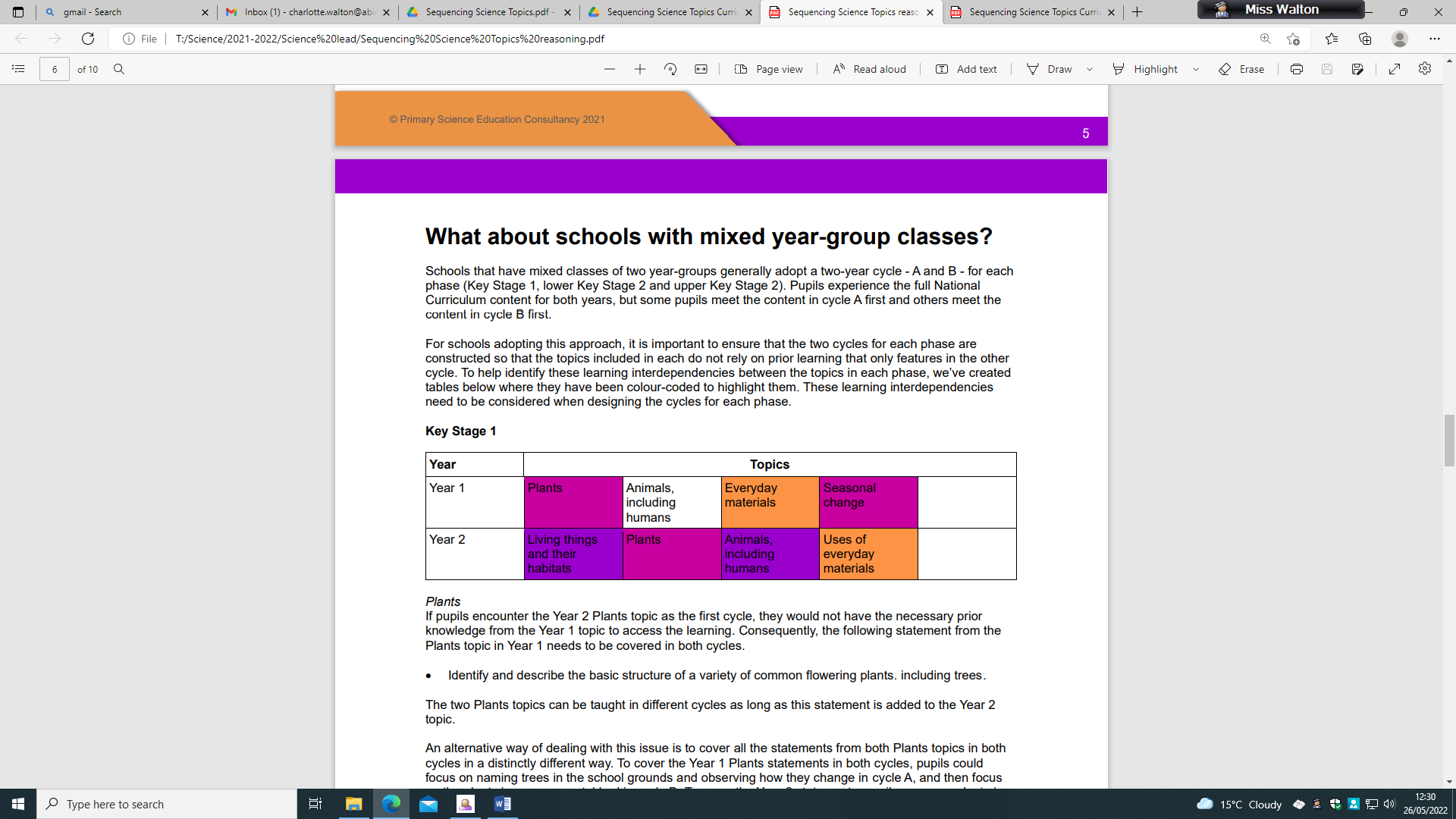 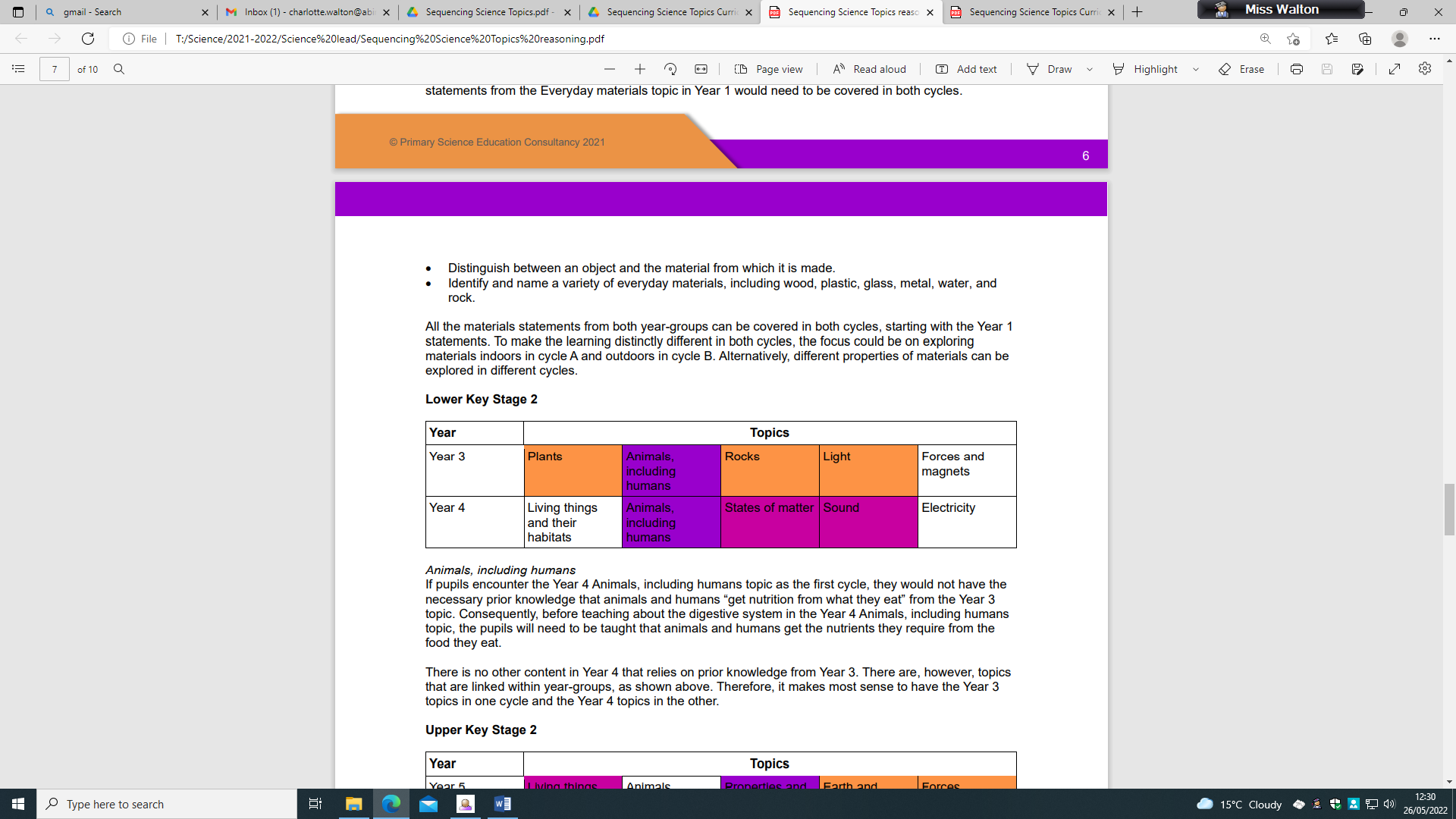 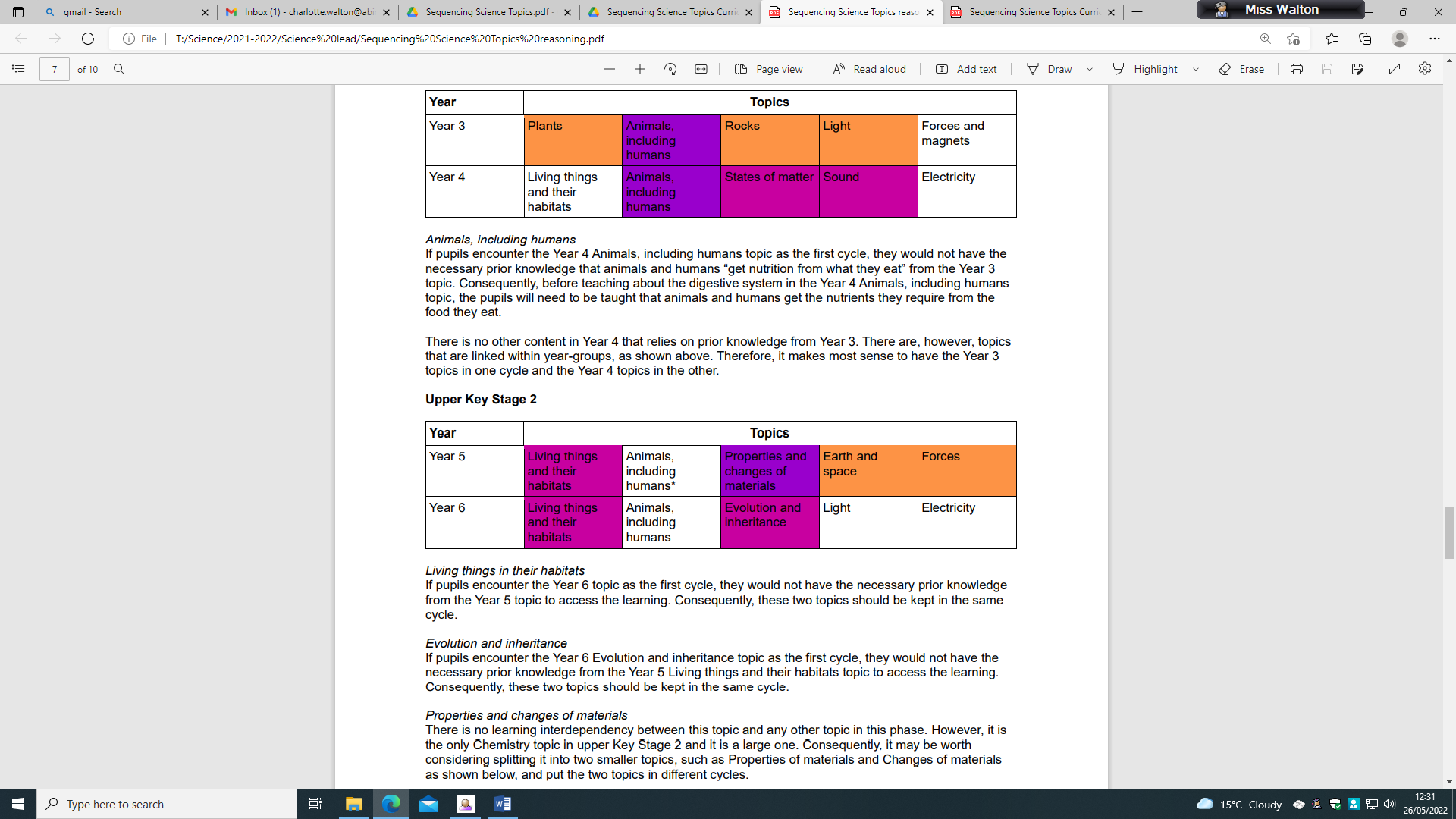 NEW ABINGDON PRIMARY SCHOOL –Science Yearly overview Cycle AABINGDON PRIMARY SCHOOL –Science Yearly overview Cycle AABINGDON PRIMARY SCHOOL –Science Yearly overview Cycle A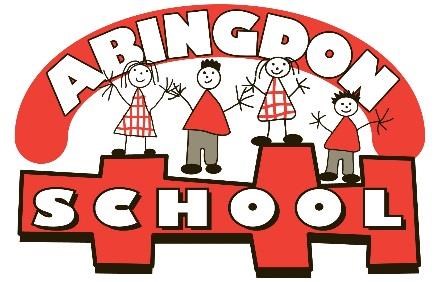 CURRICULUM AREA FS YEAR 1 YEAR 2 YEAR 3 YEAR 4 YEAR 5 YEAR 6 Autumn 1All About Me!
Seasons/weatherDungeons and DragonsAnimals including humans (Y1)Dungeons and DragonsAnimals including humans (Y1)Eureka!Forces and magnets (Y3)Eureka!Forces and magnets (Y3)Behind Enemy LinesAnimals, including humans (Y5)Behind Enemy LinesAnimals, including humans (Y5)Autumn 2Festivals and CelebrationsSeasons/weatherAnimals including humans (Y1)Animals including humans (Y1)Electricity (Y4)Electricity (Y4)Electricity (Y6)Electricity (Y6)Spring 1When I Grow Up…Seasons/weatherMelting, freezing, floating and sinking.HabitatsThe Secret GardenPlants (Y1)The Secret GardenPlants (Y1)GlobetrottersLiving things and their habitats (Y4)GlobetrottersLiving things and their habitats (Y4)What a Wonderful World!Living things and their habitats (Y5)What a Wonderful World!Living things and their habitats (Y5)Spring 2Who Lives Where?Seasons/weatherMelting, freezing, floating and sinking.HabitatsPlants (Y2)Plants (Y2)Animals including humans (Y3)Animals including humans (Y3)Living things and their habitats (Y6)Living things and their habitats (Y6)Summer 1Growth and ChangePlants and their life cyclesCaring for plants and animalsObservations of plants and animalsAnimal life cyclesGift of ColourPlants (Y2)Gift of ColourPlants (Y2)Tomb raidersAnimals including humans (Y3)Tomb raidersAnimals including humans (Y3)Raiders or TradersEvolution and inheritance (Y6)Raiders or TradersEvolution and inheritance (Y6)Summer 2Once Upon a Time…Plants and their life cyclesCaring for plants and animalsObservations of plants and animalsAnimal life cyclesSeasonal changes (Y1)Seasonal changes (Y1)Animals including humans (Y4)Animals including humans (Y4)BSW – renewable energy (Y5)BSW – renewable energy (Y5)ABINGDON PRIMARY SCHOOL – Science Yearly overview Cycle BABINGDON PRIMARY SCHOOL – Science Yearly overview Cycle BABINGDON PRIMARY SCHOOL – Science Yearly overview Cycle BCURRICULUM AREA FS YEAR 1 YEAR 2 YEAR 3 YEAR 4 YEAR 5 YEAR 6 Autumn 1All About Me!
Seasons/weatherDown in the Deep, Dark WoodsAnimals including humans (Y2)Down in the Deep, Dark WoodsAnimals including humans (Y2)Stones n BonesStates of matter (Y4)Stones n BonesStates of matter (Y4)Fight for your rightsProperties and changes of materials (Y5)Fight for your rightsProperties and changes of materials (Y5)Autumn 2Festivals and CelebrationsSeasons/weatherAnimals including humans (Y2)Animals including humans (Y2)Sound (Y4)Sound (Y4)Animals, including humans (Y6)Animals, including humans (Y6)Spring 1When I Grow Up…Seasons/weatherMelting, freezing, floating and sinking.HabitatsTo infinity and beyondMaterials (Y1)To infinity and beyondMaterials (Y1)Extreme EarthRocks (Y3)Extreme EarthRocks (Y3)Time travellersForces (Y5)Time travellersForces (Y5)Spring 2Who Lives Where?Seasons/weatherMelting, freezing, floating and sinking.HabitatsMaterials (Y1)Materials (Y1)Scientist study Scientist study Earth and space (Y5)Earth and space (Y5)Summer 1Growth and ChangePlants and their life cyclesCaring for plants and animalsObservations of plants and animalsAnimal life cyclesA taste of IndiaMaterials (Y2)A taste of IndiaMaterials (Y2)Mad as a HatterPlants (Y3)Mad as a HatterPlants (Y3)Tomorrow’s WorldLight (Y6)Tomorrow’s WorldLight (Y6)Summer 2Once Upon a Time…Plants and their life cyclesCaring for plants and animalsObservations of plants and animalsAnimal life cyclesLiving things and their habitats (Y2)Living things and their habitats (Y2)Light (Y3)Light (Y3)BSW air pollution (Y5)BSW air pollution (Y5)